	Государственное общеобразовательное учреждение средняя общеобразовательная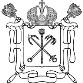 школа № 277 Кировского района Санкт-Петербурга198215, проспект Ветеранов, дом 14, литера А, тел/факс.(812)377-36-05, тел. (812)417-54-28, факс (812) 752-56-55, E-mail: sc277@kirov.spb.ruОКПО  52185291 ОКОГУ  23010 ОГРН  1027802735993, ИНН/КПП  7805149292/780501001УрокРазработан на основе учебника УМК издательства «ДРОФА» «Основы безопасности жизнедеятельности. 10 класса авторов В.Н.Латчука, В.В.Маркова, С.К.Миронова, С.Н.ВангородскогоТема:Современные средства поражения  и их поражающие  факторы.Ядерное оружие, его боевые свойства, средства и способы защитыРаздел:Безопасность и защита человека в опасных,экстремальных и чрезвычайных ситуациях                                                                                             Преподаватель-организатор ОБЖ ГБОУ СОШ №277Кировского района г. Санкт-ПетербургаБородкина Светлана АлексеевнаСанкт-Петербург                            2014Дидактическая цель урока:создать условия для осознания и осмысления блока новой учебной информации с применением информационных технологий. Тип урока: комбинированный. Цели по содержанию: Образовательная: Дать представление о ядерном оружии, как об одном из видов оружия массового поражения (ОМП).Познакомить с его поражающими факторами и воздействием их на человека и окружающую среду.Познакомить с приёмами и средствами защиты от поражающих факторов ядерного оружия.Развивающая: продолжить формирование умений усваивать информацию с помощью ТСО, давать точные краткие и развёрнутые ответы на вопросы, конструировать определения понятий. Задачи: 1. Познакомить учащихся с историческими фактами, связанными с открытием радиации, созданием атомной бомбы и ее применением. 2. Научить определять виды ядерных взрывов. 3. Познакомить с  поражающими факторами ядерного взрыва, их воздействием на человека. 4. Сформулировать основные правила безопасного поведения человека при ядерном взрыве. 5. Познакомить с порядком оказания первой помощи. Используемые технологии: коммуникативная, рефлексия.Методы обучения: репродуктивный, объяснительно-иллюстративный, частично-поисковый. Формы организации познавательной деятельности учащихся: фронтальная, индивидуальная. Средства обучения: презентация PowerPoint: «Ядерное оружие», видеоролик о ядерном взрыве. Оборудование: компьютер, мультимедийный проектор. План урокаЛитература: Латчук В. Н., Марков В. В., Миронов С. К., Вангородский С. Н. Основы безопасности жизнедеятельности. 10 класс: учебник. — М.: ДРОФА, 2014.Латчук В. Н., Миронов С. К., Ульянова М. Н. Основы безопасности жизнедеятельности. 10 класс: методическое пособие. — М.: ДРОФА, 2014.Латчук В. Н., Миронов С. К., Бурдакова Т. В. Основы безопасности жизнедеятельности. 10 класс: рабочая тетрадь. – М.: ДРОФА, 2014.Латчук В. Н., Миронов С. К. Основы безопасности жизнедеятельности. 10 класс: тетрадь для оценки качества знаний. – М.: ДРОФА, 2014.Вэбсайты:http http://www.arms.ru/nuclear/lamer.         htm://ru.wikipedia.org/wiki/Ядерное_оружиеhttp://www.rhbz.ru/nuclear-weapon/history-of-nuclear-weapon.htmlЭтапыДеятельность учителяДеятельность учениковУУДОрганизационный моментОзвучивает тему, цели, задачи  и ход урокаЗнакомятся с содержанием и ходом урока. Записывают тему в тетрадьСамоопределение (личностные УУД)Планирование (коммуникативные УУД)Проверка домашнего заданияПроверяет знания учащихся по теме организация ГО в образовательных организациях с помощью вопросовОтвечают на вопросы учителяОбщеучебные (познавательные УУД)Постановка вопроса (коммуникативные УУД)Контроль, коррекция, оценка (регулятивные УУД)3. Фронтальная беседаАктуализировать имеющиеся у учащихся знания о истории открытия радиации и создании ядерной бомбы с помощью вопросовОтвечают на вопросы и делают вывод о теме урока.Смотрят видеоролик «Ядерный взрыв»Общеучебные (познавательные УУД)Планирование, постановка вопроса (коммуникативные УУД)4.Сообщение нового материалаСообщает учащимся информацию о видах и поражающих факторах ядерного взрываЗаписывают необходимые понятия и термины в тетрадь. Рассматривают схемы и таблицы на слайдахОбщеучебные, логические (познавательные УУД)Нравственно-этическое оценивание (личностные УУД)5.Фронтальная работаПредлагает учащимися самостоятельно определить, как поражающие факторы будут воздействовать на человека и предложить меры по защите и уменьшению последствий, сравнить их с мерами, предложенными специалистами Предлагают возможные последствия каждого поражающего фактора ядерного взрыва и способы защиты от ядерного взрыва, обосновывают свой ответ. Работают с учебником. Учатся проводить сравнительный анализ с материалом, данным специалистамиСамоопределение (личностные УУД)Общеучебные, логические (познавательные УУД)Целеполагание, планирование, контроль, коррекция, оценка (регулятивные УУД)Умение с достаточной точностью выражать свои мысли (коммуникативные УУД)6.Сообщение нового материалаСообщает учащимся информацию об основных действиях при оказании первой помощиЗаписывают необходимые действия в тетрадьОбщеучебные, логические (познавательные УУД)Нравственно-этическое оценивание (личностные УУД)7.Подведение итогов урокаОбобщает теоретические сведения, полученные на уроке.Предлагает ответить на вопросы теста, сравнить с правильными ответами и самостоятельно оценить свою работу. Полученные отметки выставляет в журналОтвечают на вопросы учителя по изученному материалу.Выполняют задания теста. Проверяют ответы и выставляют себе отметкиСамоопределение (личностные УУД)Общеучебные, логические (познавательные УУД)Целеполагание, контроль, коррекция, оценка (регулятивные УУД)Умение с достаточной точностью выражать свои мысли (коммуникативные УУД)8.Сообщение домашнего заданияРазъясняет содержание домашнего задания Записывают домашнее задание в дневникОбщеучебные (познавательные УУД)